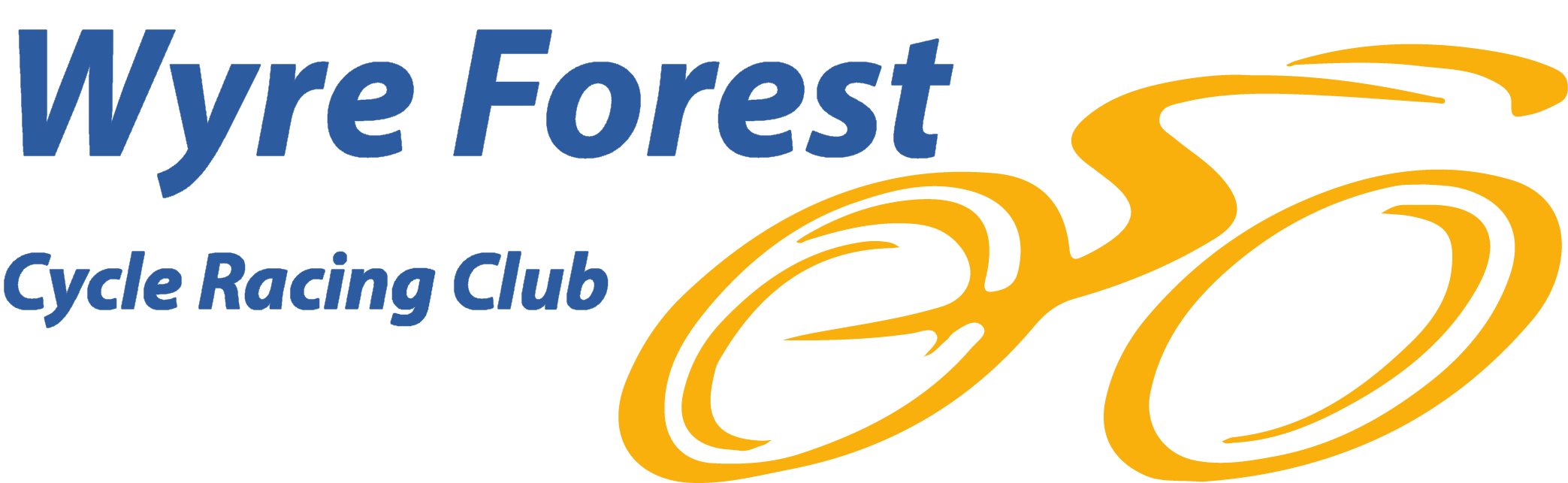 Held for and on behalf of Cycling Time Trials under their Rules and RegulationsEvent 5 of the Midlands Women’s Time Trial SeriesCourse:K46/10, Severn StokeEvent organiser:Sue O’Shaughnessy, 33 Avon Road, Pershore, Worcestershire WR10 1NPContact number 07845 961475Email susiesue1981@gmail.comTimekeepers:Bob Franks and Charlie BarnettLadies:*2:47 minute time penalty for late startMen:Prizes:Fastest female			£30			Denise Burrows, THE Cycle Studio~Core Telecom~RPC 2nd fastest female		£20			Debbie Bradley, Team Bottrill3rd fastest female		£10			Gail Lowe, Lyme Racing ClubV40 ladies			£10			Denise Burrows, THE Cycle Studio~Core Telecom~RPCV50 ladies			£10			Gail Lowe, Lyme Racing ClubFastest female on road bike	£10			Susanna O’Shaughnessy, Wyre Forest Cycle Racing ClubFastest junior female		£10			Aimee Lane, Wyre Forest Cycle Racing ClubFastest male			£30			Ben Healy, Team Wiggins2nd fastest male			£20			Jon Howard, Team Echelon3rd fastest male			£10			Jake Hollins, Bath Cycling ClubV40 men			£10			Paul Guest, Worcester St Johns CCV50 men			£10			Jon Howard, Team EchelonV60 men			£10			Martin Staines, Worcester St. Johns CC	Fastest male on road bike	£10			Michael Collins, VC SevaleFastest junior male		£10			Harry Tait, Worcester St Johns CCAnd Finally:As you are aware, this event was originally scheduled for July but had to be postponed due to heavy traffic on the course. At the time that the event was rebooked, there were no other time trials on in the Midlands district, but later another event was rescheduled for Sunday 8th September, this being on a faster course. This may well have been responsible in part for the many DNS’s for our event. Despite the somewhat reduced field, I felt the event went well, and there were some very good times given the conditions (as we know, K46/10 is a very different beast with a headwind on the longer, and mainly uphill return leg). A special mention goes to Ben Healy, whose time of 19:41 was only 5 seconds off the course record. A massive thank you to everyone who helped Saturday’s event come together; I literally couldn’t have done it without you. It was hard work but well worth it in the end. A very special thanks to our tech wizard Tim Tranter for preparing the results template and making it possible for me to get this out to you as quickly as possible after the event. Thanks to everyone who donated to Children with Cancer UK in exchange for refreshments at the HQ. We raised over £30 on this alone, and in addition many of the prize winners donated their winnings to the charity as well. This was the second time I have run our club open TT and we hope to run the event again next year, hopefully without the false start next time! Wyre Forest CRC will continue to support the Midlands Women’s Time Trial Series, which is an excellent way for women to get into time-trialling and continues to have good entries year after year. We hope to see you all again in 2020.Sue O’ShaughnessyWyre Forest Cycle Racing Clubwww.wyreforestcrc.org.ukwww.mwtts.co.ukPositionFirst NameSurnameClubTimeGenderCategoryRoad Bike1DeniseBurrowsTHE Cycle Studio~Core Telecom~RPC00:24:09FemaleV40No2DebbieBradleyTeam Bottrill00:25:11FemaleV40No3GailLoweLyme Racing Club00:25:45FemaleV50No4Aimee LaneWyre Forest Cycle Racing Club00:25:52FemaleJuniorNo5SusannaO'shaughnessyWyre Forest Cycle Racing Club00:27:43FemaleSeniorYes6SarahSodenLeicester Forest CC00:28:05FemaleV50No7KerryGuestWorcester St. Johns CC00:28:53FemaleV40Yes8AnnaWordsworthCoventry Triathletes 00:29:54FemaleV40No9CathFenn*Coventry Road Club00:30:30FemaleV40No10JudithHarper Rugby Racing Cycling Club00:30:55FemaleV50No11KateWilsonRoyal Leamington Spa Cycling Club00:35:23FemaleV40No12PavlinaJacksonCoventry Triathletes 00:40:11FemaleV50YesMarieBrushWinchcombe Cycling ClubDNSALeanne SimsPhoenix VeloDNSASarahBrookesStafford RCDNSAHannahRandallStafford RCDNSNatalieMurphyCoventry Triathletes DNSTiAigoroRugby Triathlon ClubDNSPositionFirst NameSurnameSurnameClubClubTimeGenderCategoryRoad Bike1BenHealyHealyTeam WigginsTeam Wiggins00:19:41MaleSeniorNo2Jon HowardHowardTeam EchelonTeam Echelon00:21:14MaleV50No3JakeHollinsHollinsBath Cycling ClubBath Cycling Club00:21:28MaleSeniorNo4PaulGuestGuestWorcester St. Johns CCWorcester St. Johns CC00:21:53MaleV40No5HarryHarryTaitTaitWorcester St. Johns CC00:22:52MaleJuniorNo6EuanEuanTebbuttTebbuttCoalville Whs00:22:57MaleSeniorNo7StewartStewartBallBallSuccesscycling.co.uk00:23:48MaleV40No8MartinMartinStainesStainesWorcester St. Johns CC00:24:07MaleV60No9IanIanTaylorTaylorBeacon Roads CC00:24:08MaleV40No10AndrewAndrewKnightKnightWyre Forest Cycle Racing Club00:24:20MaleV40No11AndrewAndrewMilnerMilnerWorcester St. Johns CC00:24:30MaleV40No12DamianDamianBarrattBarrattTeam Velo West Mercia00:24:43MaleV40No13DavidDavidBriggsBriggsWyre Forest Cycle Racing Club00:24:54MaleV50No14MichaelMichaelCollinsCollinsVC Sevale (Malvern)00:24:58MaleV50Yes15AdrianAdrianOsbornOsbornStratford Cycling Club00:25:10MaleV60Yes16AlexAlexKisielKisielWorcester St. Johns CC00:25:44MaleSeniorNo17RobRobWilsonWilsonLeamington C & AC00:25:58MaleV40No18Craig Craig Hopkins Hopkins Wyre Forest Cycle Racing Club00:26:06MaleV50Yes19ChristopherChristopherHuxleyHuxleyStratford Cycling Club00:26:16MaleV50No20StephenStephenWatsonWatsonWinchcombe Cycling Club00:27:00MaleV60No21PaulPaulLoweLoweLyme Racing Club00:27:21MaleV50No22JohnJohnPinfoldPinfoldCheltenham & County Cycling Club00:28:40MaleV60Yes23KeithKeithFitzgeraldFitzgeraldStratford Cycling Club00:29:04MaleV60NoSimonSimonDavisDavisVTTA (Midlands)DNFMaleMatthewMatthewBoazmanBoazmanWyre Forest Cycle Racing ClubDNSAMaleMichaelMichaelHaddonHaddonWyre Forest Cycle Racing ClubDNSAMaleDeclanDeclanLogueLogueStratford Cycling ClubDNSAMaleStuartStuartDayDaycitycyclecentreDNSAMaleJohnJohnFrydmanFrydmanLeamington C & ACDNSAMaleSimonSimonO'shaughnessyO'shaughnessyWyre Forest Cycle Racing ClubDNSAMaleAlanAlanParfreyParfreyPhoenix VeloDNSAMaleSimonSimonDavisDavisVTTA (Midlands) DNSMaleAdrianAdrianMurrayMurrayWorcester St. Johns CCDNSMaleJonJonSimpkinsSimpkinsDRAG2ZERODNSMaleGaryGaryJonesJonesSuccesscycling.co.ukDNSMaleEdwinEdwinMitchellMitchellTeam V - Sprint RacingDNSMaleMathewMathewMitchellMitchellStratford Cycling ClubDNSMale